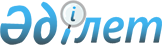 О признании утратившим силу решение Талдыкорганского городского маслихата от 13 апреля 2016 года № 10 "О повышении базовых ставок земельного налога на не используемые земли сельскохозяйственного назначения по городу Талдыкорган"Решение Талдыкорганского городского маслихата Алматинской области от 22 мая 2018 года № 191. Зарегистрировано Департаментом юстиции Алматинской области 1 июня 2018 года № 4734
      В соответствии со статьей 27 Закона Республики Казахстан от 6 апреля 2016 года "О правовых актах", Талдыкорганский городской маслихат РЕШИЛ:
      1. Признать утратившим силу решение Талдыкорганского городского маслихата "О повышении базовых ставок земельного налога на не используемые земли сельскохозяйственного назначения по городу Талдыкорган" от 13 апреля 2016 года № 10 (зарегистрирован в Реестре государственной регистрации нормативных правовых актов № 3824, опубликован 18 мая 2016 года в информационно-правовой системе "Әділет").
      2. Контроль за исполнением настоящего решения возложить на руководителя аппарата Талдыкорганского городского маслихата Бигужанова Тимура Капасовича.
      3. Настоящее решение вступает в силу со дня государственной регистрации в органах юстиции и вводится в действие со дня его первого официального опубликования.
					© 2012. РГП на ПХВ «Институт законодательства и правовой информации Республики Казахстан» Министерства юстиции Республики Казахстан
				
      Председатель сессии Талдыкорганского

      городского маслихата

Р. Валишанов

      Секретарь Талдыкорганского

      городского маслихата

К. Булдыбаев
